VILNIAUS  SPECIALUSIS  LOPŠELIS – DARŽELIS  ,,ČIAUŠKUTIS“ 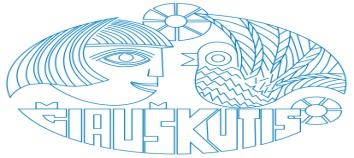                                                                                                       PATVIRTINTA				                                                       Vilniaus   specialiojo lopšelio-darželio ,,Čiauškutis“                                                                                                                                                        Direktoriaus 2019 m. rugpjūčio 29 d. įsakymu Nr.                                               METINĖ  VEIKLOS  PROGRAMAVilnius, 2019Įstaigos pristatymasMisijaakcentuoti individualų požiūrį į vaiko ugdymą, kuriant empatijos ryšį su kiekvienu vaiku, gerinti specialiųjų ugdymosi poreikių vaikų ugdymo kokybę, skleidžiant kūrybinės partnerystės idėjas, taikant įdomias ir alternatyvias strategijas;sudaryti galimybes pedagogų profesiniam tobulėjimui, inovacijų diegimui, naujų ugdymo proceso metodų ir būdų naudojimui komandiniame ir individualiame darbe;bendradarbiaujant su tėvais užtikrinti vaiko gebėjimų ugdymą, jo kokybę, tęstinumą ir perimamumą.VizijaAtvira šeimai, partnerystei, moderni  ir nuolat besimokanti ugdymo įstaiga, orientuota į specialiųjų poreikių vaikus, jų individualių galių puoselėjimą, poreikius ir interesus. FilosofijaKad pagerėtų ugdytinio laimėjimai, turi pasikeisti šeimos ir pedagogo požiūris į vaiką.Prioritetaikurti dialogui palankią emocinę aplinką,  bendrą, interaktyvią mokymosi erdvę, užtikrinančią lygiaverčius, pozityvius santykius;ieškoti ir siekti atradimų ir ugdymosi sėkmės, savo veiklą grindžiant bendruomenės susitarimais ir  mokymusi;ugdyti vaiko komunikavimo galias, kaip pagrindinę bendravimo ir saviraiškos priemonę, skatinti kalbos vystymąsi, plėsti IT naudojimą ugdymosi procese;atsižvelgiant į kiekvieno vaiko patirtį, išgales, ugdymosi poreikius, prisiimti atsakomybę už sklandų, individualų vaiko ugdymą ir  programų rengimą.Vilniaus specialiajame lopšelyje – darželyje ,,Čiauškutis“ 2018 – 2019 m. m. sukomplektuota 12 specialiojo ugdymo grupių, iš kurių 4 – priešmokyklinio ugdymo, 2 –  mišraus amžiaus ir 1 – jaunesniojo amžiaus. Įstaigą lanko 116 vaikų. Lopšelį – darželį lanko vaikai, turintys Dauno sindromą, įvairiapusį raidos sutrikimą, kalbos ir kalbėjimo sutrikimų, intelekto sutrikimų. Kiekvienais metais vaikų diagnozės keičiasi. 2018 – 2019 mokslo metais 4 pedagogai atestavosi vyresnei kvalifikacinei kategorijai. Suteiktos 2 vyr. logopedo kvalifikacinės kategorijos, 1 vyr. auklėtojos kvalifikacinė kategorija ir 1 judesio korekcijos pedagogės metodininkės kvalifikacinė kategorija.Įstaigos savitumasVilniaus specialusis lopšelis-darželis ,,Čiauškutis“ savo veiklą organizuoja remiantis LR Konstitucija, LR Švietimo įstatymu, Vaiko teisių konvencija, Vaiko gerovės politikos koncepcija. Įstaigoje taikoma ,,Elgesio terapijos užsiėmimų autistiškiems vaikams“ programa, įstaigai pritaikyta programa ,,Čiauškučio pasaulis“, vykdoma bendroji priešmokyklinio ugdymo ir ugdymosi programa.                      Vaikų ugdymo procese  vadovaujamasi Lietuvos, Europos ir pasaulio pedagoginėmis nuostatomis.Aktyviai veikia specialistų komanda VGK, kuri padeda vaikui ir šeimai laiduoti kokybišką ikimokyklinį ir priešmokyklinį ugdymą. Įstaigos pedagogus ir specialistus probleminio vaikų elgesio klausimais konsultuoja psichologė Virginija Juškevičiūtė, šeimas konsultuoja vaikų ir paauglių psichiatrė Natalija Jegorova – Marčenkienė, psichologė Ingrida Baranauskienė, socialinė pedagogė Benedikta Dikavičiūtė.             Praplėstos šeimos gerovės kūrimo paslaugos su dienos socialinės globos centru, Vilniaus mokyklomis.Mūsų įstaigos savitumas – tai, bendravimas ir bendradarbiavimas, komandinis darbas, skatinantis asmenybių tobulėjimą, bei bendruomenės veiklos kokybę ir gerovę. Mums svarbu išlaikyti orios asmenybės ugdymosi terpę, telkti žmones kokybiškam darbui, sudaryti sąlygas veiksmingai pagalbos mokytojui sistemai.  Įstaigos veiklos sričių analizėSvarbiausi 2018 – 2019 m. m. pasiekimaiSėkmingai įgyvendintas metinės veiklos projektas „7 pojūčiai“. Pasirašytos bendradarbiavimo sutartys su Vilniaus lopšeliu – darželiu „Šnekutis“, asociacija „RAUDONOS NOSYS Gydytojai Klounai“, MB „Švietimo edukatoriai“, Tauragės vaikų reabilitacijos centru – mokykla „Pušele“. Įstaigos pedagogai ir specialistai konsultavo Medicinos fakulteto Reabilitacijos magistrantūros studentus, Vilniaus Dailės akademijos studentus, Elektrėnų savivaldybės socialinės srities specialistus, Vilniaus LD „Vėtrungė“, Vilniaus privačios gimnazijos, Vilniaus „Atgajos“ spec. mokyklos, Vilniaus LD „Žemyna“, Vilniaus LD „Šnekutis“, Tauragės reabilitacijos centro – mokyklos „Pušelė“ , Ukmergės vaikų lopšelio – darželio „Eglutė“ pedagogus ir švietimo pagalbos specialistus. Visi įstaigos pedagogai, specialistai, grupių kolektyvų nariai ir administracijos nariai dalyvavo „Mokslo laisvai“ organizuotose patirtiniuose bendradarbiavimo kompetencijų ugdymo mokymuose „Kaip būname kartu“.Sėkmingai organizuota ir įgyvendinta „Efektyvios tėvystės įgūdžių mokymo programa“, pagalbos mamoms grupė „Ko reikia mamai“, įstaigos ugdytinių brolių ir seserų pagalbos grupė, prevencinė programa „Zipio draugai“.Pasirašyta 10 savanoriškos veiklos sutarčių.Įstaigoje praktiką atliko 34 studentai iš VU, VDU Švietimo akademijos, ŠU, VK.Įstaigoje 6 mėn. praktiką atliko 2 studentės iš Danijos. Pedagogai aktyviai dalyvavo tarptautinėse, respublikinėse, miesto konferencijose ir seminaruose tiek kaip klausytojai, tiek kaip pranešimų skaitytojai.Įstaigos ugdytiniai ir kūrybingi pedagogai – įvairių konkursų laureatai ir aktyvūs dalyviai.Buvo organizuojamos išvykos už įstaigos ribų: į zoologijos sodą, į teatrą „Lėlė“, „Pradžia“, į žaidimų kambarį „Cosmos Place“, į Planetariumą, į kavinę, gaisrinę, parduotuvę, TV bokštą.Organizuotas Respublikinis ikimokyklinio ugdymo įstaigų kūrybinis darbų projektas „Jausmų labirintas“.Įrengta poilsinė erdvė su gyvūnėliais. Įrengta lauko poilsinė – edukacinė erdvė. Sistemingai vykdomi mokymai pedagogams ir specialistams darbui su ASS vaikais, vedami psichologės V. Juškevičiūtės.Aktyvi praktikantų ir savanorių veikla.Aktyvi Vaiko gerovės komisijos, Įstaigos tarybos, Darbo tarybos veikla.Papildyta įstaigos vidinių dokumentų bazė.Tobulintinos sritys:Lėtai atnaujinama įstaigos ugdymo programa „Čiauškučio pasaulis“.Nepakankamai aktyvus tėvelių įsitraukimas į ugdymo procesą, renginius ir konsultacijas.Laiko stoka individualių ugdymo priemonių gamybai.Į darželį atvedami sergantys vaikai.Kylančios bendruomenės problemos ne visuomet sprendžiamos konstruktyviai.Vaikų laikas lauke organizuojamas neefektyviai. Metinio veiklos plano tikslai ir uždaviniai 2019 – 2020 mokslo metamsMETODINĖS TARYBOS POSĖDŽIAI2019 – 09 – 25Pranešimas ,,V. Oaklander darbo modelio taikymas specialiųjų ugdymosi poreikių turintiems vaikams“. Priešmokyklinio ugdymo pedagogė Dovilė PetkevičienėPranešimas ,,Kūrybiniai žaidimai“. Ikimokyklinio ugdymo pedagogė Anastasija Maicen2019 – 10 – 16Pranešimas ,,Patyčios: atpažink, išvenk, sustabdyk“. Socialinė pedagogė Benedikta DikavičiūtėPranešimas ,,Patyčios tarp vaikų ir suaugusiųjų. Kaip apsisaugoti ir apsaugoti kitus.“ Ikimokyklinio ugdymo pedagogė Erika Valiulytė2019 – 11 – 20 Pranešimas „Meninio ugdymo galimybės vaikams, turintiems specialiųjų ugdymosi poreikių“. Ikimokyklinio ugdymo pedagogė Violeta ČiumakovaPranešimas ,,Jogos užsiėmimų taikymo galimybės specialiųjų ugdymosi poreikių vaikams“. Ikimokyklinio ugdymo pedagogė Vilija Karpavičiūtė – Samienė 2020 – 03 – 11 Pranešimas „Dailės veiklos reikšmė vaiko ugdymui“. Ikimokyklinio ugdymo pedagogė Audronė TarvydaitėPranešimas ,,Neatrastas vaiko pasaulis, kurį nupiešė jis pats“. Priešmokyklinio ugdymo pedagogė Jūratė JokubonienėPEDAGOGŲ TARYBOS POSĖDŽIAI2019 – 08 – 30Vasaros darbų aptarimasGrupių komplektacijaVeiklos plano 2018 – 2019 mokslo metams pristatymas ir tvirtinimasProjekto „7 pojūčiai“ tęsinio pristatymas2019 – 12 – 11Pranešimas ,,Kaip tėvų skyrybų krizė paliečia vaikus?“. Vaikų ir paauglių psichiatrė Natalija Jegorova – MarčenkienėPranešimas  ,,Tėvų skyrybos: ką svarbu įvertinti, auginant vaiką su ASS”. ABA terapeutė konsultantė Virginija Juškevičiūtė2020 – 02 – 12 Patirtis iš tarptautinio ergoterapeutų suvažiavimo. Ergoterapeutai Roberta Grigaliūnaitė ir Dovydas SemėnasPraktinis užsiėmimas – sensorinės sistemos ir sąmoningumas (mindfulness). Psichologė Ksenija Čunichina  2020 – 04 – 15Pranešimas ,,DISC tyrimo metodas ir jo taikymas“. Medicinos psichologė Ingrida Baranauskienė Pranešimas ,,Pedagogų ir tėvų bendradarbiavimo ypatumai“. Priešmokyklinio ugdymo pedagogė Daiva Gedvilienė2020 – 05 - 27 Metinė veiklos ataskaitaProjektinės veiklos ataskaita ,,Grupės komandinio darbo trys sėkmės ir viena nesėkmė“Vasaros darbų pristatymas4. 2019 – 2020 m. m. veiklos projektas „7 pojūčiai“Kalendorinės šventės švenčiamos įprastai. Atsakingi asmenys – visų grupių pedagogai.Veiklos sritisVeiklos sritisStipriosios pusėsStipriosios pusėsSilpnosios pusėsSilpnosios pusėsGalimybėsGalimybėsGrėsmėsEtosasEtosasDarželyje dirba turintys kompetencijas ir patirties dirbant su specialiųjų ugdymosi poreikių ir negalia turinčiais vaikais, pedagogai. Visi pedagogai turi aukštąjį išsila-vinimą: 16 – vyr. auklėtojos ir logopedės kvalifikacines kategorijas; 5 – metodininko kvalifikacinę kategoriją ir 1 eksperto kvalifikacinę kategoriją. Pedagogai, nuolatos tobulina savo profesinius gebėjimus, dalyvaudami miesto, respublikiniuose ir tarptautiniuose mokymuose, seminaruose, darželio metodiniuose pasitarimuose, rengdami atviras veiklas. Rengiame seminarus, vadovaujame Lietuvos ir užsienio studentų praktikai, palaikome ryšius su socialiniais partneriais, plėtojame ugdymo tęstinumo paslaugą dienos socialinės globos centre, plėtojame veiklą už įstaigos ribų su Vilniaus mokyklomis ir ikimokyklinio ugdymo įstaigomis.Įstaiga dalyvauja įvairiuose projektuose bei programose (EQUASS, ERASMUS+, Tarptautinė Kalėdų ambasadų mugė, NORDPLIUS JUNIOR, Europos kaimynystės priemonės Latvijos, Lietuvos ir Baltarusijos bendradarbiavimo per sieną programa, vasaros stovyklos vaikams, turintiems specialiųjų ugdymosi poreikių).Pasirašytos 4 bendradarbiavimo sutartys: Vilniaus lopšeliu-darželiu “Šnekutis”, Asociacija “Raudonos nosys” gydytojai klounai, MB “Švietimo edukatoriai”, Tauragės vaikų reabilitacijos centru-mokykla “Pušelė”.Įstaiga iniciatyviai ir kūrybiškai pristatoma visuomenei. Yra naudojamos įdomesnės ir veiksmingesnės darbo su šeima formos ir metodai, kurie įtraukia tėvus į šeimos ir darželio bendradarbiavimą, bei teikia psichologinę pagalbą.Organizuoti informatyvūs seminarai, konferencijos, metodinės dienos, konsultacijos ir dalijimasis gerąją patirtimi miesto ir respublikos pedagogams. Bendradarbiaujant su Vilniaus miesto savivaldybe ir Ugdymo plėtotės centru.Pedagogai tarpusavyje diskutuoja ir dalinasi gerąja pedagogine patirtimi apie ugdymo metodus ir strategijas, suprasdami  bendradarbiavimo bei kaitos procesų reikšmę ir būtinybę įstaigai.Darželyje dirba turintys kompetencijas ir patirties dirbant su specialiųjų ugdymosi poreikių ir negalia turinčiais vaikais, pedagogai. Visi pedagogai turi aukštąjį išsila-vinimą: 16 – vyr. auklėtojos ir logopedės kvalifikacines kategorijas; 5 – metodininko kvalifikacinę kategoriją ir 1 eksperto kvalifikacinę kategoriją. Pedagogai, nuolatos tobulina savo profesinius gebėjimus, dalyvaudami miesto, respublikiniuose ir tarptautiniuose mokymuose, seminaruose, darželio metodiniuose pasitarimuose, rengdami atviras veiklas. Rengiame seminarus, vadovaujame Lietuvos ir užsienio studentų praktikai, palaikome ryšius su socialiniais partneriais, plėtojame ugdymo tęstinumo paslaugą dienos socialinės globos centre, plėtojame veiklą už įstaigos ribų su Vilniaus mokyklomis ir ikimokyklinio ugdymo įstaigomis.Įstaiga dalyvauja įvairiuose projektuose bei programose (EQUASS, ERASMUS+, Tarptautinė Kalėdų ambasadų mugė, NORDPLIUS JUNIOR, Europos kaimynystės priemonės Latvijos, Lietuvos ir Baltarusijos bendradarbiavimo per sieną programa, vasaros stovyklos vaikams, turintiems specialiųjų ugdymosi poreikių).Pasirašytos 4 bendradarbiavimo sutartys: Vilniaus lopšeliu-darželiu “Šnekutis”, Asociacija “Raudonos nosys” gydytojai klounai, MB “Švietimo edukatoriai”, Tauragės vaikų reabilitacijos centru-mokykla “Pušelė”.Įstaiga iniciatyviai ir kūrybiškai pristatoma visuomenei. Yra naudojamos įdomesnės ir veiksmingesnės darbo su šeima formos ir metodai, kurie įtraukia tėvus į šeimos ir darželio bendradarbiavimą, bei teikia psichologinę pagalbą.Organizuoti informatyvūs seminarai, konferencijos, metodinės dienos, konsultacijos ir dalijimasis gerąją patirtimi miesto ir respublikos pedagogams. Bendradarbiaujant su Vilniaus miesto savivaldybe ir Ugdymo plėtotės centru.Pedagogai tarpusavyje diskutuoja ir dalinasi gerąja pedagogine patirtimi apie ugdymo metodus ir strategijas, suprasdami  bendradarbiavimo bei kaitos procesų reikšmę ir būtinybę įstaigai.Dėl didelių informacijos srautų ne visi pedagogai, specialistai ir kiti įstaigos darbuotojai sugeba įsisavinti naujoves. Gaunamas finansavimas vis dar nelabai tenkina įstaigos poreikių, įrengiant vaikų žaidimų aikšteles.Tėvai, auginantys judėjimo sutrikimą turinčius vaikus, stengiasi, kad jų vaikas patektų į įstaigą, nors įstaigos aplinka ir patalpos nepritaikytos vaikams su judėjimo negalia.Patalpų stoka sumanymams ir naujoms idėjoms įgyvendinti. Ne visa įstaigos bendruomenė įsitraukia į komandinį darbą.Dėl didelių informacijos srautų ne visi pedagogai, specialistai ir kiti įstaigos darbuotojai sugeba įsisavinti naujoves. Gaunamas finansavimas vis dar nelabai tenkina įstaigos poreikių, įrengiant vaikų žaidimų aikšteles.Tėvai, auginantys judėjimo sutrikimą turinčius vaikus, stengiasi, kad jų vaikas patektų į įstaigą, nors įstaigos aplinka ir patalpos nepritaikytos vaikams su judėjimo negalia.Patalpų stoka sumanymams ir naujoms idėjoms įgyvendinti. Ne visa įstaigos bendruomenė įsitraukia į komandinį darbą.Toliau didelį dėmesį skirti rėmėjų paieškai, siekiant sukurti tinkamesnę materialinę ugdymo bazę.Naujų, motyvuotų pedagogų ir specialistų pritraukimas į įstaigą.Skatinti ir plėtoti tėvų savanorystės tinklą.Įstaigos įvaizdžio kūrimui naudoti įvairius būdus: dalyvavimas miesto renginiuose, projektuose, bendradarbiavimas su socialiniais partneriais.Toliau didelį dėmesį skirti rėmėjų paieškai, siekiant sukurti tinkamesnę materialinę ugdymo bazę.Naujų, motyvuotų pedagogų ir specialistų pritraukimas į įstaigą.Skatinti ir plėtoti tėvų savanorystės tinklą.Įstaigos įvaizdžio kūrimui naudoti įvairius būdus: dalyvavimas miesto renginiuose, projektuose, bendradarbiavimas su socialiniais partneriais.Aktyviųjų įstaigos darbuotojų  ,,perdegimo“ grėsmė.Kadrų ,,nutekėjimas” ir jaunų, profesionalių pedagogų stoka.Blogėjanti vaikų sveikata.Kai kurių tėvų lūkesčiai vaikų atžvilgiu, neatitinka  vaikų raidos ypatumų ir galimybių. Vaiko ugdymas ir ugdymasisVaiko ugdymas ir ugdymasisUžtikrintas ikimokyklinis ir priešmokyklinis ugdymas. Nuosekliai siekiama ugdymo kokybės gerinimo, taikant į vaiką orientuoto ugdymo(si) pedagogiką. Rengiamos individualios ugdymo programos, Švietimo ir kitos pagalbos teikimo planai vaikams: programos atitinka vaikų poreikius, o galimybės siejamos su pokyčiais.Įgyvendintas projektas  ,,7 pojūčiai“.Teikiamos vaiko papildomo ugdymo paslaugos: šokių ir keramikos būreliai.Ugdymo procesas analizuojamas pedagogų tarybos posėdžių, meto-dinio būrelio užsiėmimų, organizacinių grupių, VGK posėdžių bei atsiskaitymų už pusmečio veiklą ir ugdytinių pažangą metu.Plėtojama efektyvi vaikų su ASS ugdymo sistema.Įstaigoje švenčiamos tradicinės ir kalendorinės šventės vienijančios įstaigos bendruomenę.Įrengtos sporto ir poilsio aikštelės, vaikų stambiosios motorikos lavinimui ir emocinės būsenos stiprinimui.Užtikrintas ikimokyklinis ir priešmokyklinis ugdymas. Nuosekliai siekiama ugdymo kokybės gerinimo, taikant į vaiką orientuoto ugdymo(si) pedagogiką. Rengiamos individualios ugdymo programos, Švietimo ir kitos pagalbos teikimo planai vaikams: programos atitinka vaikų poreikius, o galimybės siejamos su pokyčiais.Įgyvendintas projektas  ,,7 pojūčiai“.Teikiamos vaiko papildomo ugdymo paslaugos: šokių ir keramikos būreliai.Ugdymo procesas analizuojamas pedagogų tarybos posėdžių, meto-dinio būrelio užsiėmimų, organizacinių grupių, VGK posėdžių bei atsiskaitymų už pusmečio veiklą ir ugdytinių pažangą metu.Plėtojama efektyvi vaikų su ASS ugdymo sistema.Įstaigoje švenčiamos tradicinės ir kalendorinės šventės vienijančios įstaigos bendruomenę.Įrengtos sporto ir poilsio aikštelės, vaikų stambiosios motorikos lavinimui ir emocinės būsenos stiprinimui.Nepakankamas šeimų dalyvavimas ugdymo procese.Laiko trūkumas dokumentų ir aprašų pildymui.Nepakankamas šeimų dalyvavimas ugdymo procese.Laiko trūkumas dokumentų ir aprašų pildymui.Naudojantis „Vaiko pažangos žymėjimo lentele“ sistemingai sekama ugdytinių pažanga.Naudojantis „Vaiko netinkamo elgesio fiksavimo lentele“ nustatomos netinkamo elgesio priežastys, parenkami metodai, kaip jas šalinti.Naudojantis „Vaiko pažangos žymėjimo lentele“ sistemingai sekama ugdytinių pažanga.Naudojantis „Vaiko netinkamo elgesio fiksavimo lentele“ nustatomos netinkamo elgesio priežastys, parenkami metodai, kaip jas šalinti.Tėvų lūkesčiai dažnai neatitinka vaiko raidos galimybių.Ugdymo pasiekimaiUgdymo pasiekimaiVaikų pasiekimai vertinami du kartus per metus. Teikiama ataskaita tėvams apie vaiko pasiekimus. Pildomi “Priešmokyklinio amžiaus vaiko pasiekimų ir pažangos vertinimo aplankalas”.Mūsų ugdytiniai – pastovūs ,,Ro-tary“ klubo dalyviai ir laureatai , II Lietuvos mažųjų žaidynių dalyviai.Metų bėgyje ugdytiniai su įstaigos pedagogais dalyvavo miesto ir respublikiniuose konkursuose, visuomeniniuose renginiuose.Metų bėgyje dalis pedagogų dalyvavo Ginos Davies mokymuose ,,Attention Autism taikymo aspektai, komunikacijos ir socialinių įgūdžių kompetencijos “ ir šį metodą pradėjo taikyti savo darbe.Vaikų pasiekimai vertinami du kartus per metus. Teikiama ataskaita tėvams apie vaiko pasiekimus. Pildomi “Priešmokyklinio amžiaus vaiko pasiekimų ir pažangos vertinimo aplankalas”.Mūsų ugdytiniai – pastovūs ,,Ro-tary“ klubo dalyviai ir laureatai , II Lietuvos mažųjų žaidynių dalyviai.Metų bėgyje ugdytiniai su įstaigos pedagogais dalyvavo miesto ir respublikiniuose konkursuose, visuomeniniuose renginiuose.Metų bėgyje dalis pedagogų dalyvavo Ginos Davies mokymuose ,,Attention Autism taikymo aspektai, komunikacijos ir socialinių įgūdžių kompetencijos “ ir šį metodą pradėjo taikyti savo darbe.Nenuoseklus, neišsamus ugdomųjų veiklų planavimas. Nenuoseklus, neišsamus ugdomųjų veiklų planavimas. Darbo tęstinumas gilinantis į efektyvią vaikų su ASS ugdymo sistemą.Visose grupėse diegiama vaikų su ASS raidos sekimo ir vertinimo sistema „Socialinių kognityvinių gebėjimų vertinimas“.Darbo tęstinumas gilinantis į efektyvią vaikų su ASS ugdymo sistemą.Visose grupėse diegiama vaikų su ASS raidos sekimo ir vertinimo sistema „Socialinių kognityvinių gebėjimų vertinimas“.Stokojama ugdymo tęstinumo namuose.Ne visose įstaigos grupėse taikoma alternatyvioji komunikacija dirbant su ASS vaikais, nepakankamai struktūruojamas ugdymo procesas.Parama ir pagalba vaikui ir šeimaiOrganizuojamos atvirų durų dienos, pedagoginis tėvų švietimas, individualios tėvų konsultacijos, informaciniai susitikimai naujai atėjusių vaikų tėvams.Vedami „Efektyvios tėvystės įgūdžių mokymai“ tėvams.Organizuojama savitarpio pagalbos grupė mamos „Ko reikia mamai?“.Organizuojama pagalbos grupė įstaigos ugdytinių broliams ir seserims.Reguliariai nagrinėjamas ir tobuli-namas ugdymo procesas.Vaiko gerovės komisija, įstaigos nuostatai, darbo tvarkos taisyklės sudaro prielaidas vaiko teisių užtikrinimui.Organizuojami konsultaciniai seminarai miesto ir šalies pedagogams. Įgyvendinama sveikatos stiprinimo programa “Čiauškučio sveikatos takeliu”.Gydytoja vaikų ir paauglių psichiatrė ir psichologė veda konsultacijas tėvams.Socialinis pedagogas įgyvendina prevencinę programą „Zipio draugai“.Organizuojamos atvirų durų dienos, pedagoginis tėvų švietimas, individualios tėvų konsultacijos, informaciniai susitikimai naujai atėjusių vaikų tėvams.Vedami „Efektyvios tėvystės įgūdžių mokymai“ tėvams.Organizuojama savitarpio pagalbos grupė mamos „Ko reikia mamai?“.Organizuojama pagalbos grupė įstaigos ugdytinių broliams ir seserims.Reguliariai nagrinėjamas ir tobuli-namas ugdymo procesas.Vaiko gerovės komisija, įstaigos nuostatai, darbo tvarkos taisyklės sudaro prielaidas vaiko teisių užtikrinimui.Organizuojami konsultaciniai seminarai miesto ir šalies pedagogams. Įgyvendinama sveikatos stiprinimo programa “Čiauškučio sveikatos takeliu”.Gydytoja vaikų ir paauglių psichiatrė ir psichologė veda konsultacijas tėvams.Socialinis pedagogas įgyvendina prevencinę programą „Zipio draugai“.Mažai šeimų dalyvauja vaikų ugdymo procese ir jo planavime. Gan formalus kai kurių tėvų  požiūris į vaiko pasiekimų vertinimą ir tolesnės pažangos gairių numatymą.Tėvai ne visuomet priima įstaigos pedagogų ir specialistų rekomendacijas.Mažai šeimų dalyvauja vaikų ugdymo procese ir jo planavime. Gan formalus kai kurių tėvų  požiūris į vaiko pasiekimų vertinimą ir tolesnės pažangos gairių numatymą.Tėvai ne visuomet priima įstaigos pedagogų ir specialistų rekomendacijas.Tėvų įtraukimas į kryptingą vaiko ugdymo procesą.Motyvuoti pedagogus tobulinti bendradarbiavimo su tėvais formas.Atsiranda galimybė stiprinti tėvų emocinę būseną.Tėvų įtraukimas į kryptingą vaiko ugdymo procesą.Motyvuoti pedagogus tobulinti bendradarbiavimo su tėvais formas.Atsiranda galimybė stiprinti tėvų emocinę būseną.Per mažas procentas tėvų renkasi bendruomenės susirinkimuose, paskaitose, tėvystės mokymų ir savipagalbos grupėse, atvirų dienų dienose bei įstaigos organizuojamose šventėse.Tėvai nenoriai priima kvalifikuotų specialistų pagalbą.Per mažas procentas tėvų renkasi bendruomenės susirinkimuose, paskaitose, tėvystės mokymų ir savipagalbos grupėse, atvirų dienų dienose bei įstaigos organizuojamose šventėse.Tėvai nenoriai priima kvalifikuotų specialistų pagalbą.IštekliaiPastovi rėmėjų paieška, teikiamos paraiškos įvairiems projektams.Sudaryta galimybė vaduoti kolegas ligos metu.Pedagogai skatinami reguliariai kelti kvalifikaciją.Įstaigoje sudaromos sąlygos studentų praktikai ir savanorystei. Pusę metų stažavosi 2 studentės iš Danijos, visus metus savanoris taisė įstaigos ugdytinių žaislus ir ugdymo priemones.Pastovi rėmėjų paieška, teikiamos paraiškos įvairiems projektams.Sudaryta galimybė vaduoti kolegas ligos metu.Pedagogai skatinami reguliariai kelti kvalifikaciją.Įstaigoje sudaromos sąlygos studentų praktikai ir savanorystei. Pusę metų stažavosi 2 studentės iš Danijos, visus metus savanoris taisė įstaigos ugdytinių žaislus ir ugdymo priemones.Lėtas metodinių priemonių, pritaikytų specialiųjų poreikių turinčiam vaikui, bazės kūrimas.Neatsiranda savanorių, kurie sistemingai lankytųsi įstaigoje.Lėtas metodinių priemonių, pritaikytų specialiųjų poreikių turinčiam vaikui, bazės kūrimas.Neatsiranda savanorių, kurie sistemingai lankytųsi įstaigoje.Tėvų įtraukimas metodinei bazei papildyti.Socialiai atsakingų įmonių pritraukimas prisidėti prie įstaigos gerovės.Tėvų įtraukimas metodinei bazei papildyti.Socialiai atsakingų įmonių pritraukimas prisidėti prie įstaigos gerovės.Mažas aktyvumas pildant  paramos ir labdaros fondo lėšas 2 procentais.Ne visi tėvai laiku sumoka už vaiko išlaikymą įstaigoje (skolos nuo 2010 metų), už įstaigoje teikiamas papildomo ugdymo paslaugas.Mažas aktyvumas pildant  paramos ir labdaros fondo lėšas 2 procentais.Ne visi tėvai laiku sumoka už vaiko išlaikymą įstaigoje (skolos nuo 2010 metų), už įstaigoje teikiamas papildomo ugdymo paslaugas.Įstaigos valdymasStiprinta įstaigos komandinio darbo kompetencija – visi darbuotojai dalyvavo patirtiniuose bendradarbiavimo kompetencijų ugdymo mokymuose „Kaip būname kartu“, organizuojami struktūrizuoti pedagogų, specialistų pokalbiai.Pradėta įgyvendinti pedagogų mentorystės programa.Tikslingas grupės komandų formavimas, remiantis stipriosiomis pedagogų savybėmis.Tęsiama pedagogų atestacija, 4 pedagogai įgijo aukštesnę kvalifikacinę kategoriją.Aktyvus įstaigos atstovavimas mieste, respublikoje.Organizuoti jogos užsiėmimai pedagogams.Įstaigos darbuotojams pravestas priešgaisrinės saugos instruktažas ir evakuacijos mokymai, MAPA žinių atnaujinimas, organizuotos Privalomoji higienos įgūdžių mokymo specialioji ir Privalomoji pirmos pagalbos mokymo programos.Įgyvendinamas įstaigos 2018 – 2022 m. Strateginis veiklos planas.Patvirtintos šios lopšelio – darželio tvarkos:Darbuotojų asmens duomenų saugojimo politikaEkstremaliųjų situacijų valdymo planasFinansinio piktnaudžiavimo prevencijos tvarkos programaDarbo užmokesčio apmokėjimo tvarkaStiprinta įstaigos komandinio darbo kompetencija – visi darbuotojai dalyvavo patirtiniuose bendradarbiavimo kompetencijų ugdymo mokymuose „Kaip būname kartu“, organizuojami struktūrizuoti pedagogų, specialistų pokalbiai.Pradėta įgyvendinti pedagogų mentorystės programa.Tikslingas grupės komandų formavimas, remiantis stipriosiomis pedagogų savybėmis.Tęsiama pedagogų atestacija, 4 pedagogai įgijo aukštesnę kvalifikacinę kategoriją.Aktyvus įstaigos atstovavimas mieste, respublikoje.Organizuoti jogos užsiėmimai pedagogams.Įstaigos darbuotojams pravestas priešgaisrinės saugos instruktažas ir evakuacijos mokymai, MAPA žinių atnaujinimas, organizuotos Privalomoji higienos įgūdžių mokymo specialioji ir Privalomoji pirmos pagalbos mokymo programos.Įgyvendinamas įstaigos 2018 – 2022 m. Strateginis veiklos planas.Patvirtintos šios lopšelio – darželio tvarkos:Darbuotojų asmens duomenų saugojimo politikaEkstremaliųjų situacijų valdymo planasFinansinio piktnaudžiavimo prevencijos tvarkos programaDarbo užmokesčio apmokėjimo tvarkaVis dar trūksta praktinių žinių ir mokymų apie komandinio darbo ypatumus, padedančius spręsti iškilusias problemas. Taip pat gautų žinių iš mokymų nepritaikymas.Sudėtinga sukomplektuoti stiprią, emociškai stabilią grupės komandą. Laiko stoka, pedagogų ir specialistų užimtumas, neefektyvus laiko planavimas.Vis dar trūksta praktinių žinių ir mokymų apie komandinio darbo ypatumus, padedančius spręsti iškilusias problemas. Taip pat gautų žinių iš mokymų nepritaikymas.Sudėtinga sukomplektuoti stiprią, emociškai stabilią grupės komandą. Laiko stoka, pedagogų ir specialistų užimtumas, neefektyvus laiko planavimas.Skatinti darbuotojus drąsiai siūlyti pageidavimus, pasiūlymus įstaigos kokybiškam valdymui.Grupės komandos kolektyve kylančios problemos sprendžiamos profesionaliai, įtraukiant psichologę ar gydytoją vaikų ir paauglių psichiatrę, įstaigos Darbo tarybą.Skatinti darbuotojus drąsiai siūlyti pageidavimus, pasiūlymus įstaigos kokybiškam valdymui.Grupės komandos kolektyve kylančios problemos sprendžiamos profesionaliai, įtraukiant psichologę ar gydytoją vaikų ir paauglių psichiatrę, įstaigos Darbo tarybą.Didėjantis raštvedybos krūvis.Pastabų ir pasiūlymų neišsakymas kelia grėsmę įstaigos mikroklimatui.Neaktyvus kai kurių pedagogų ir specialistų įsitraukimas į metodinius ir pedagogų tarybos posėdžius, įstaigos šventes ir renginius.Dalis pedagogų neprisiima atsakomybės už ugdymo veiklos iniciavimą.Kadrų ,,nutekėjimas“ dėl nepalankaus mikroklimato grupėse.Didėjantis raštvedybos krūvis.Pastabų ir pasiūlymų neišsakymas kelia grėsmę įstaigos mikroklimatui.Neaktyvus kai kurių pedagogų ir specialistų įsitraukimas į metodinius ir pedagogų tarybos posėdžius, įstaigos šventes ir renginius.Dalis pedagogų neprisiima atsakomybės už ugdymo veiklos iniciavimą.Kadrų ,,nutekėjimas“ dėl nepalankaus mikroklimato grupėse.TIKSLAIUŽDAVINIAIToliau tęsti ir gausinti vaiko sensorinę patirtį, įgalinančią visais pojūčiais pažinti aplinką. Plėsti sensorinį vaiko patyrimą, sudaryti sąlygas kaupti sensorinius įgūdžius apie aplinkos daiktus bei reiškinius. Organizuoti sensorines veiklas, skatinant vaikus plėtoti individualias fizines, socialines, pažinimo, kalbos ir bendravimo, kūrybines galias.Eksperimentuoti pažįstamose ir netikėtose erdvėse, išbandyti sensorines patirtis edukaciniuose užsiėmimuose. Skatinti vaikus sensorinei veiklai, naudojant stimuliuojančias, atpalaiduojančias, raminančias arba priešingai – aktyvinančias ir įvairius pojūčius lavinančias priemones.Plėsti pedagogų žinias ir patirtį apie inovatyvius  sensorinio ugdymo metodus.Dalintis gerąja patirtimi, keistis idėjomis su įstaigos, miesto ir šalies pedagogais. Inicijuoti įstaigos, socialinių partnerių bendradarbiavimą.Organizuoti edukacines išvykas už įstaigos ribų, plečiant vaikų ir pedagogų jutiminę patirtį.UždaviniaiĮgyvendinimo priemonėsKaštai TerminaiTikslo įgyvendinimo vertinimo kriterijaiAtsakingi vykdytojaiSupažindinti vaikus su 7 sensorinėmis sistemomis, įtraukinat jas į ugdomąsias veiklas„AŠ GALIU JAUSTI“Pedagogų iniciatyvaPažintis su grupių augintiniaisRUGSĖJISRugsėjo 16-20 d.Rugsėjo 23-27 d.Pedagogų suorganizuotos veiklos grupės vaikams, naudojantis nauja žaidimų aikšteleVeiklos grupėseVisų grupių pedagogaiVisų grupių tėveliai, vaikai, pedagogaiOrganizuoti veiklas vaikų propriorecepcinei sistemai lavinti„AŠ GALIU JUDĖTI“Diskoteka vaikams ,,Bugi-bugi“Pedagogų iniciatyvaKaratė užsiėmimasĮstaigos ugdymo lėšosSPALISSpalio 10 d. Spalio 14-18 d.Spalio 28-31 d.Šokiai ir žaidimaiPedagogų suorganizuota veikla visiems darželio vaikamsSporto užsiėmimasL. e. p. direktorės pav. ugdymui Joana KalinauskienėGrupių „Lapiukai“ ir „Linksmučiai“ pedagogaiJudesio korekcijos pedagogės Jovita Politaitė ir Renata NekrasovaOrganizuoti veiklas vaikų vestibiuliarinei sistemai lavinti„AŠ GALIU JUSTI“Jogos užsiėmimai Pedagogų iniciatyvaIšvyka į interaktyvų žaidimų kambarį „Future live“Tėvų lėšos4 EURĮstaigos ugdymo lėšosLAPKRITISLapkričio 4-8 d.Lapkričio 18-22 d.Lapkričio 25-29 d.Sporto užsiėmimasPedagogų suorganizuota veikla visiems darželio vaikamsIšvyka Priešmokyklinio ugdymo pedagogė Daiva Gedvilienė ir ikimokyklinio ugdymo pedagogė Vilija Karpavičiūtė-SamienėGrupių ,,Meškukiai“ ir „Nykštukai“ pedagogaiL. e. p. direktorės pav. ugdymui Joana KalinauskienėOrganizuoti Kalėdų laikotarpio šventę, įtraukiant veiklas skonio lavinimui„AŠ GALIU RAGAUTI“ Advento vakarasEdukacija ,,Skonio dirbtuvės“Įstaigos ugdymo lėšosGRUODISGruodžio 2 – 6 d.Gruodžio 9-13 d.Advento vakaronėVaisių ir daržovių degustacijaLogopedės Vaida Vilienė, Asta Vaitkienė, priešmokyklinio ugdymo pedagogė Dovilė PetkevičienėIkimokyklinio ugdymo pedagogės Nijolė Galimzianovienė, Danguolė Oleinikovienė, Zita DubovaOrganizuoti veiklas vaikų uoslės jutiminei sistemai lavinti„AŠ GALIU UŽUOSTI“Picų kepimo pamokėlėPedagogų iniciatyvaTėvų lėšos SAUSISSausio 8 d.Sausio 27-31 d.Picų kepimasPedagogų suorganizuota veikla visiems darželio vaikamsL. e. p. direktorės pav. ugdymui Joana KalinauskienėGrupių „Saulutės“ ir „Kiškučiai“ pedagogaiOrganizuoti veiklas vaikų vizualinei sistemai lavinti„AŠ GALIU MATYTI“Sferinis kinas „Mažoji abėcėlė“Pedagogų iniciatyvaĮstaigos ugdymo lėšosVASARISVasario 6 d.Vasario 17-21d.Sferinė edukacijaPedagogų suorganizuota veikla visiems darželio vaikamsL. e. p. direktorės pav. ugdymui Joana KalinauskienėGrupių „Drugeliai“ ir „Žvirbliukai“ pedagogaiOrganizuoti veiklas vaikų taktilinei sistemai lavinti„AŠ GALIU LIESTI“Ergoterapinė veiklaPedagogų iniciatyvaSpektaklis ,,Klouno išdaigos“Tėvų lėšos2 EURKOVAS Kovo 9-13 d.Kovo 23-28 d.Kovo 30 d. Ergoterapiniai žaidimaiPedagogų suorganizuota veikla visiems darželio vaikamsSpektaklis Visi ergoterapeutaiGrupių „Ežiukai“ ir „Geneliai“ pedagogaiL. e. p. direktorės pav. ugdymui Joana KalinauskienėOrganizuoti veiklas vaikų audiosistemai lavinti„AŠ GALIU GIRDĖTI“Edukacija ,,Gongų garsai“Pedagogų iniciatyvaĮstaigos ugdymo lėšosBALANDISBalandžio 6-10 d. Balandžio 20-25 d.Gongų klausymasPedagogų suorganizuota veikla visiems darželio vaikamsL. e. p. direktorės pav. ugdymui Joana KalinauskienėGrupių „Bitutės“ ir „Pelėdžiukai“ pedagogaiOrganizuoti metų užbaigimo šventes, įtraukiant sensorinių sistemų lavinimo veiklas„AŠ GALIU DŽIAUGTIS“Ornitologo Gedimino Petkaus pamokėlė ,,Inkilų gyventojai“GegužinėTėvų lėšos1,5 EURGEGUŽĖGegužės 1 d.Gegužės 29 d.Šventė darželio kiemeL. e. p. direktorės pav. ugdymui Joana KalinauskienėVisa darželio bendruomenė